BULETIN DE AVERTIZARE                                              Nr. 20  din  22.04.2024Condiţiile climatice din ultimile zile au favorizat apariţia si dezvoltarea bolilor/daunatorilor : Antracnoza frunzelor de cires(Cocomyces hiemalis), Ciuruirea  frunzelor (Coryneum beijerinckii), Monilioza (Monilinia laxa), Paduchele negru(Myzus  cerasi), Cotarul verde(Operophtera brumata), Cotarul brun (Erannis defoliaria), Minierul circular(Leucoptera scitella).care pot cauza pierderi importante la culturile de :  CIRESDescrierea organismului daunator :Pentru prevenire şi combatere, se recomandã executarea tratamentului T3 pe parcelele pe care s-a depasit pragul economic de daunare : Antracnoza : GA – 10% frunze , Ciuruirea : GA – 5% funze, Monilioza : frecv. – 3% fructe, Afide : 30 exemplare/frunza, Cotari ; 2 larve/100 frunze, Minier : 30 mine/100 frunze.Folositi unul din produsele sau din amestecurile de mai jos, dupa caz :Insecticide ; LASSER 240 SC/  NEXSUDA – 0,06%                   Fungicide ;SCORE 250 EC – 0,2l/ha.                      MAVRIK 2F – 0,05%                                             LUNA  EXPERIENCE 400 SC-0, 5 l/h                      TEPPEKI (AFINITO) – 0,140 kg/ha.Produse  fitosanitare similare puteti fasi consultand site-ul MADR sectiunea << Agricultura – Fitosanitar – baza de date Pestexpert >>Se recomanda si folosirea capcanelor cu feromoni  atraSCIT – pentru  daunatorul  Leucoptera SciteLLA.Perioada optimã de tratament :  22.04 – 27.04.2024Fenofaza culturii : 10 – 15 % flori cu petale scuturateAlte recomandari :  Tratament obligatoriu.. ERESAȚI. Alte recomandari : Luati masurile necesare ce se impun pentru protectia mediului incojurator.  Respectati cu strictete normele de lucru cu produse de uz fitosanitar, pe cele de securitate a  muncii si cele de protectie a albinelor si animalelor.Se vor respecta prevederile OG 4/1995 modificata si aprobata prin Legea  85/1995  precum si OG 41/2007 modificata si aprobata prin L28/2009.Respectați timpul de pauză a fiecarui produs.Citiţi cu atenţie prospectul/instrucțiuniile produselor de protecţia plantelor  înainte de utilizare !Folosiți la prepararea solutiilor de stropit numai apa din surse autorizate si verificate periodic (cu Ph cuprins intre 7 -8;Clatiți de 3 ori recipienții si livrati ambalajele si apele uzate la operatorii economici care efectueazã neutralizarea acestora > program SCAPA www.aiprom.roALTE RECOMANDARI : - In conformitate cu prevederile art.5 alin (1) din OUG nr 34/2012 pentru stabilirea cadrului instutional  de actiune in scopul  utilizarii durabile a pesticidelor si Ordinului nr 1356/1343/2018/51/2019 toti utilizatorii  profesionisti trebuie sa detina un certificat de formare profesionala dobandit prin instruire ; detalii privind participarea la cursul de instruire se obtin de la sediul unitatii noastre.Se pot utiliza şi alte produse de protecţia plantelor recomandate în PEST EXPERT pentru testele avertizate.Respectați timpul de pauză a fiecarui produs.Citiţi cu atenţie prospectul/instrucțiuniile produselor de protecţia plantelor  înainte de utilizare !Folosiți la prepararea solutiilor de stropit numai apa din surse autorizate si verificate periodic cu Ph cuprins intre 7 -8;Clatiți de 3 ori recipienții si livrati ambalajele si apele uzate la operatorii economici care efectueazã neutralizarea acestora > program SCAPA www.aiprom.ro Luaţi mãsurile ce se impun și în conformitate cu legislaţia în vigoare pentru protecţia mediului înconjurător !Respectaţi  cu  stricteţe  normele  de  lucru  cu  produse  de  uz fitosanitar, pe cele de securitate a muncii, de protecţie a albinelor şi a animalelor conform: Ordinului Comun nr. 45/1991 al MAA, privind unele mãsuri pentru protecţia familiilor de albine împotriva intoxicaţiilor  cu pesticide, a Legii nr.383/2013 a apiculturii şi nr.127/1991 al ACA din România; 68/05.02.1992 Ministerul Mediului; 15b/3404/1991 al Dep. Pentru Administraţie Locală şi 1786/TB/1991 al Ministerului Transporturilor, precum şi a Protocolului de colaborare nr. 328432/31.03.2015, încheiat între Agenţia Naţională Fitosanitară  şi  Asociaţia Crescătorilor de Albine din România, privind implementarea legislaţiei, în vederea  protecţiei familiilor de albine, împotriva intoxicaţiilor cu produse de protecţia plantelor.    Verificati cu mare atentie, recomandarile cu privire la compatibilitatea produselor atunci cand intentionati sa aplicati amestecuri de produse de protectie a plantelor !Luati  masurile ce se impun pentru protectia mediului incojurator !Respectati cu strictete normele de lucru cu produse pentru protectia plantelor, normele de protectie si securitate a muncii, de protectie a albinelor si a animalelor in conformitate cu : Legeanr.383/2013  apiculturii, cu modificarile si completarile ulterioare si Ordinul nr.127/1991 al ACA din Romania, Ordinul comun nr.45/1991 al Ministerului Agriculturiisi Alimentatiei, 15b/3404/1991 al Dep.pentru Administratie Locala si 1786/TB/1991 al Ministerului Transporturilor, precum si cu Protocolul de colaborare nr.328432/2015, incheiat cu ROMAPIS (privind implementarea legislatiei, in vederea protectiei familiilor de albine, impotriva intoxicatiilor cu produse pentru protectia plantelor) :Respectati prevederile Ordinului ministrului agriculturii si dezvoltarii rurale nr.297/2017 privind aprobarea Codului de bune practici pentru utilizarea in siguranta a produselor de protectie a plantelor.Respectati obligatiile ce va revin coform Ordinului ministrului agriculturii si dezvoltarii rurale, al ministrului mediului, apelor si padurilor si al presedintelui Autoritatii Nationale Sanitare  Veterinare si pentru Siguranta Alimentelor nr.352/636/54/2015 pentru aprobarea normelor privind ecoconditionalitatea in cadrul schemelor si masurilor de sprijin  pentru fermieri in Romania, cu modificarile ulterioare.Întocmit: ing. Cretu IulianaTratamentele fitosanitare efectuate se inregistreazã obligatoriu în registrul de evidenţã a tratamentelor cu produse de protecţie a plantelor conform modelului din anexa nr.2.ANEXA   la Buletinul de prognoza si avertizareNume şi prenume fermier/soc. comercialã.............                                                                           Domiciliu fermier/sediul social al societãţii ...............(Comuna, judeţul) ……………………………………. Ferma (nume/număr, adresa)............................................                                                                REGISTRU                           de evidenţã a tratamentelor cu produse de protecţie a plantelor(Conform Reg. CE nr. 1107/2009, art. 67, (1))Producãtorul agricol numeroteazã paginile registrului. Pe spatele registrului (pe ultima paginã) se menţioneazã câte pagini conţine registrul, purtând semnãtura (şi ştampila dupã caz) fermierului sau  administratorului societãţii.Inspectorii Oficiului Fitosanitar pot sancţiona fermierul, conform H.G. nr. 1230 din 12 decembrie 2012 privind stabilirea unor mãsuri pentru aplicarea prevederilor Regulamentului (CE) nr. 1.107/2009 al Parlamentului European si al Consiliului din 21 octombrie 2009 privind introducerea pe piaţã produselor fitosanitare si de abrogare a Directivelor 79/117/CEE si 91/414/CEE ale Consiliului,  art. 3, pct 1 (i),(1) Constituie contraventii urmatoarele fapte: i.) nerespectarea de catre utilizatorii profesionisti a prevederilor art.67 alin. (1) din Regulamentul (CE) nr.1.107/2009 privind menţinerea evidenţei pe o perioadã de cel puţin 3 ani a produselor de protecţie a plantelor pecare le utilizeazã" (se sancţioneazã cu amendã de la 8.000 lei la 10.000 lei).  Respectati normele de ecoconditionalitate prevazute in Ordinul MADR nr.352 din 10 februarie 2015, conform caruia orice fermier care solicita plati in cadrul schemelor si masurilor de sprijin trebuie sa respecte cerintele cu privire la utilizare produselor de protectia plantelor ( SMR 10 ) Respectati cu strictete conditiile de depozitare, de manipulare si utilizare a produselor de protectia plantelor in exploatatiile agricole, asa cum sunt prevazute in Ghidul pentru utilizarea in siguranta a produselor de protectia plantelor (http://www.madr.ro/norme de-eco-conditionalitate-in-domeniul-fitosanitar.htlm ).Respectati normele de lucru cu produse de protectia plantelor di pe cele de securitate si protectia muncii.Cititi cu atentie si respectati masurile inscrise pe ambalajul produsului pe care il utilizati.  IMPORTANT :NOTA  :     ESTE   INTERZISA PULVERIZAREA  AERIEANA A PRODUSELOR DE PROTECTIA PLANTELOR FARA AVIZUL  OFICIULUI  FITOSANITAR NEAMT  CONFORM  ORDONANTEI DE URGENTA NR.34/2012, art.9.BULETINELE DE PROGNOZᾹ ȘI AVERTIZARE VOR FI AFIȘATE ȊN LOCURI VIZIBILE PENTRU A PUTEA FI ACCESIBILE TUTUROR CELOR INTo     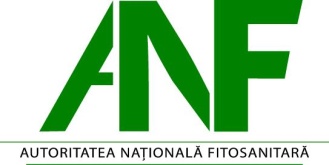 AUTORITATEA NATIONALA FITOSANITARAOFICIUL FITOSANITAR NEAMTStr. Fermelor nr. 24 Cod  610145 Loc.Piatra Neamt, jud.NeamtTel/Fax 0233/231 661 ofneamt@anfof.roData efectuãriitratam.(ziua luna, anul)Cultura    şilocul undeeste situat terenulTim-pul apli-cãrii(fenofaza)Tratamentul efectuatTratamentul efectuatTratamentul efectuatTratamentul efectuatTratamentul efectuatNumele, pre-numele pers.responsabile  de efectuarea tratamentului, semnãturaDataîncepe-rii recoltãrii pro-dusuluiagricolNr. si datadocument prin care s-a dat  în consum populaţieiData efectuãriitratam.(ziua luna, anul)Cultura    şilocul undeeste situat terenulTim-pul apli-cãrii(fenofaza)Agentul de dãunare:bola/dãunãtorul/buruieniDenu-mirepppfolositDozaomolo-gatã/doza folositãSupra-faţa,haCanti-tãţiutili-zate(kg, l)Numele, pre-numele pers.responsabile  de efectuarea tratamentului, semnãturaDataîncepe-rii recoltãrii pro-dusuluiagricolNr. si datadocument prin care s-a dat  în consum populaţiei